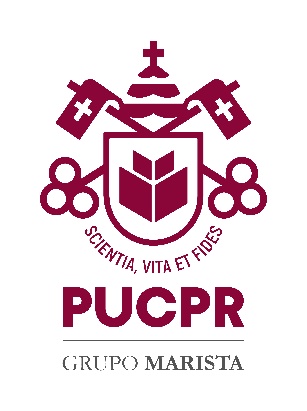 RELATÓRIO PARCIALescreva aqui o título do projeto do ESTUDANTENome do estudanteNome do curso Nome da Escola Escreva novamente aqui o título do trabalhoCIDADE
DATASUMÁRIO1 INTRODUÇÃO	42 OBJETIVO(S)	43 MATERIAIS E MÉTODOS	44 RESULTADOS PARCIAIS	54.1 PROCESSOS E/OU PROCEDIMENTOS DE DESENVOLVIMENTO TECNOLÓGICO - somente para projetos PIBITI	55 ETAPAS FUTURAS	56 REFERÊNCIAS	5ANEXOS	61 INTRODUÇÃOO Relatório Parcial é um relatório técnico-científico elaborado pelo estudante e corrigido pelo orientador, devendo ter entre 3 (mínimo) e 10 (máximo) páginas, excluindo capa, contracapa, sumário, referência bibliográfica e anexos. Devem ser utilizadas as formatações de página, espaçamentos e fonte aqui apresentadas (Fonte Arial 12, espaçamento entre linhas 1,5, Folha A4, margens superior e esquerda 3,0 cm, inferior e direita 2,0 cm). Neste modelo, partes do documento aparecem em vermelho para ressaltar os trechos que precisam ser sobrescritos com os dados do seu projeto. No entanto, no documento final, a cor do texto deve ser preta.A introdução deverá conter, de maneira sucinta:Apresentação do assunto: contextualizar o problema, apresentando a abrangência dos resultados a serem obtidos, que justifiquem a realização do projeto;Estado da arte: principais resultados da literatura que estão dando base à sua pesquisa; Problema de pesquisa: questão norteadora que delimita a busca por informações ou respostas do que ainda não se conhece ou que apresenta divergências na literatura (lacuna científica); eHipótese(s) (se houver): proposição lógica e testável que pode vir a ser a solução do problema.2 OBJETIVO(S)Neste item devem ser apresentados os objetivos do plano de trabalho que foi aprovado e implementado no programa.3 MATERIAIS E MÉTODOSApresentar os materiais e métodos das etapas que já foram realizadas na pesquisa. Em caso de pesquisas teóricas ou revisões sistemáticas, descrever detalhadamente os procedimentos metodológicos utilizados para o desenvolvimento da pesquisa (recorte temporal, base de dados utilizada, descritores, critérios de inclusão e exclusão, entre outros).Deve obrigatoriamente ser incluída a informação da aprovação do CEP/CEUA se a pesquisa incluir seres humanos ou animais, respectivamente.4 RESULTADOS PARCIAISConsiderando o cronograma proposto no plano de trabalho, apresentar o desenvolvimento da pesquisa e os resultados atingidos até o momento. Se ocorreu alguma dificuldade ou alteração de cronograma da pesquisa, deve ser aqui relatado e justificado. 4.1 PROCESSOS E/OU PROCEDIMENTOS DE DESENVOLVIMENTO TECNOLÓGICO – somente para projetos PIBITIProjetos de PIBITI têm como objetivo adicional, práticas conectadas ao desenvolvimento teórico aplicado conectados ao desenvolvimento de tecnologia e inovação. Dessa forma, descrever o processo de produção do artefato (produto ou processo) até o momento. Em que momento ele se encontra ou se há alguma geração de alternativas para sua produção.5 ETAPAS FUTURASConsiderando o cronograma proposto no plano de trabalho, analise a adequação das próximas etapas ao tempo disponível para conclusão.O calendário com as datas importantes da Iniciação Científica está disponível na página da IC no site da PUCPR. Lembre-se de que o relatório deve ser corrigido pelo seu orientador e submetido à coordenação da Iniciação Científica pelo próprio orientador. O envio deve ser feito exclusivamente por meio eletrônico.Não se esqueça de submeter seu texto a uma criteriosa revisão gramatical e ortográfica. Bom trabalho!6 REFERÊNCIAS Apresente as referências CONFORME GUIA PARA NORMALIZAÇÃO DE TRABALHOS ACADÊMICOS ABNT. ANEXOS OUTRAS ATIVIDADES REALIZADASAnexar aqui a cópia da sua declaração/certificado de participação no XXIX SEMIC e outros eventos científicos, ou outras atividades que julgar pertinentes para sua formação como pesquisador.Relatório Parcial apresentado à Pontifícia Universidade Católica do Paraná, Pró-Reitoria de Pesquisa, Pós-Graduação e Inovação, Programa Institucional de Bolsas de Iniciação Científica, sob orientação do Prof. Nome do orientador.